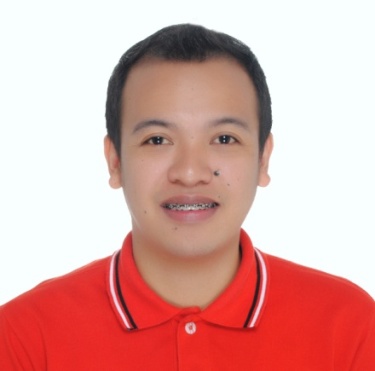  Raymon Raymon.360882@2freemail.com Objectives: To suit for a vacant job position that fit to my qualification.To be associated with a company that will provide opportunities for my career development as well as to gain knowledge and skills.EDUCATIONAL ATTAINMENTBachelor of Science in Business Administration major in Management AccountingSAINT FERDINAND COLLEGE- Ilagan City, Isabela, PhilippinesSY 2010-2013WORK EXPERIENCE Transaction Processing Associate-Accounts Payable Analyst		February 2014 – February 2017Operation Department-Procure to PayInvoice processor for specific Shipping Services /Logistic CompanyACCENTURE INC.-Business Process Outsourcing (BPO)Quezon City, PhilippinesProcessing of invoices such as forwarding, general, ocean, trucking, intercompany, fixed asset, non-Cargo Account Settlement Systems (CASS) and CASS-International Air Transport Association (IATA) from the vendors/client using System Application Process (SAP) and Document Flow Manager (DFM) as our main tools. Answering client’s query and request through outlook and shared mailbox. Doing admin tasks like distribution of Unique Reference Number (URN) or Job Distribution per employees, call presentation, editing, file reconciliation of CASS commission file numbers, batch reconciliation and updating our Operation Excellence (OE) tool.ON-THE-JOB TRAINING / Trainee / Apprentice			 December 2012 – January 2014Development Bank of the Philippines				City of Ilagan, Isabela, Philippines	Duties includes inventory of Titles, sorting of bills, checks and advice check. Encoding of files require as support to the office setting and sorting of clients files and data to be used once requested.SKILLSComputer Literate Adaptable and flexible to system applications.Reliable, and Responsible Goal-OrientedMulti-tasking and work with Minimum supervision Maintaining Emotional control under stressMaintaining and Organizing of filesDetermined, Optimistic, Self-motivated and TrustworthyONLINE TRAINING ATTENDED AT ACCENTUREOperation ExcellenceBasic AnalyticCultural ConnectionEthic and compliance trainingsSeminar on “Effective Client Servicing”Arranz Hall, Saint Ferdinand CollegeSeptember 26, 2012Seminar on 2010 ANNUAL REGIONAL BMAP CONVENTION with the theme: “Breaking the Boundaries of the Business Management in the Responsible to the Call on Mother Nature”.Saint Paul University of the PhilippinesTuguegarao City, CagayanJanuary 30, 2010PERSONAL BACKGROUND	Age		:	26			Date of Birth	:	December 31, 1990	Place of Birth    :	CamunatanIlagan, Isabela, Philippines	Province	:	Ilagan, Isabela	Civil Status	:	Single	Citizenship   	:	Filipino	Height		:	5’4	Weight		:	61 Kilograms	Religion	:	Roman Catholic	Parents		:	Rodrigo Gesulga				RosamindaGesulga